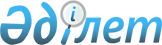 О выделении средств из резерва Правительства Республики КазахстанПостановление Правительства Республики Казахстан от 19 июня 2000 года N 920

      Правительство Республики Казахстан постановляет: 

      1. Выделить Администрации Президента Республики Казахстан из резерва Правительства Республики Казахстан, предусмотренного в республиканском бюджете на 2000 год на ликвидацию чрезвычайных ситуаций природного и техногенного характера и иные непредвиденные расходы, в сумме 2500000 (два миллиона пятьсот тысяч) тенге на проведение Архивом Президента Республики Казахстан мероприятий, связанных с приобретением, установкой противопожарного оборудования и захоронением устаревших радиоизотопных извещателей дыма. 

      2. Министерству финансов Республики Казахстан в установленном законодательством порядке осуществить контроль за целевым использованием выделяемых средств.     3. Настоящее постановление вступает в силу со дня подписания.     Премьер-Министр     Республики Казахстан     (Специалисты: Мартина Н.А.,                   Умбетова А.М.,                   Цай Л.Г.) 
					© 2012. РГП на ПХВ «Институт законодательства и правовой информации Республики Казахстан» Министерства юстиции Республики Казахстан
				